All Councillors are summoned to the Parish Council (Trust) Meeting  immediately following the Parish Council Meeting on 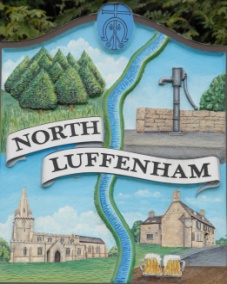 Monday, 16th of January 2023 at 19:30 – NL Community Centre.Agenda09/23 Acceptance of apologies for absence 10/23 Declarations of Interest 11/23 To approve and sign Minutes:  Parish Council (Trust) meeting 16th of January 2022 [Document]12/23 Correspondence13/23 Finance Report To receive, consider and approve the Finance Report: [Document]To approve the following payments:M J Wyatt – Insurance for Allotments – £214.50Ionos - £6CM Services – 1st Instalment towards fencing - £322214/23 Field Gardens Report - Cllr Cade Allotments: To receive an update on current availability of any vacant plots.Woodland Walk:New fencing update15/23 Oval Report - Cllr Cade  16/23 Date of next meeting: Monday 20th of March 2023  immediately following the NLPC meeting Jadene Bale, Parish Clerk